         L.O. Use estimation to find the area of irregular shapes1.							2. 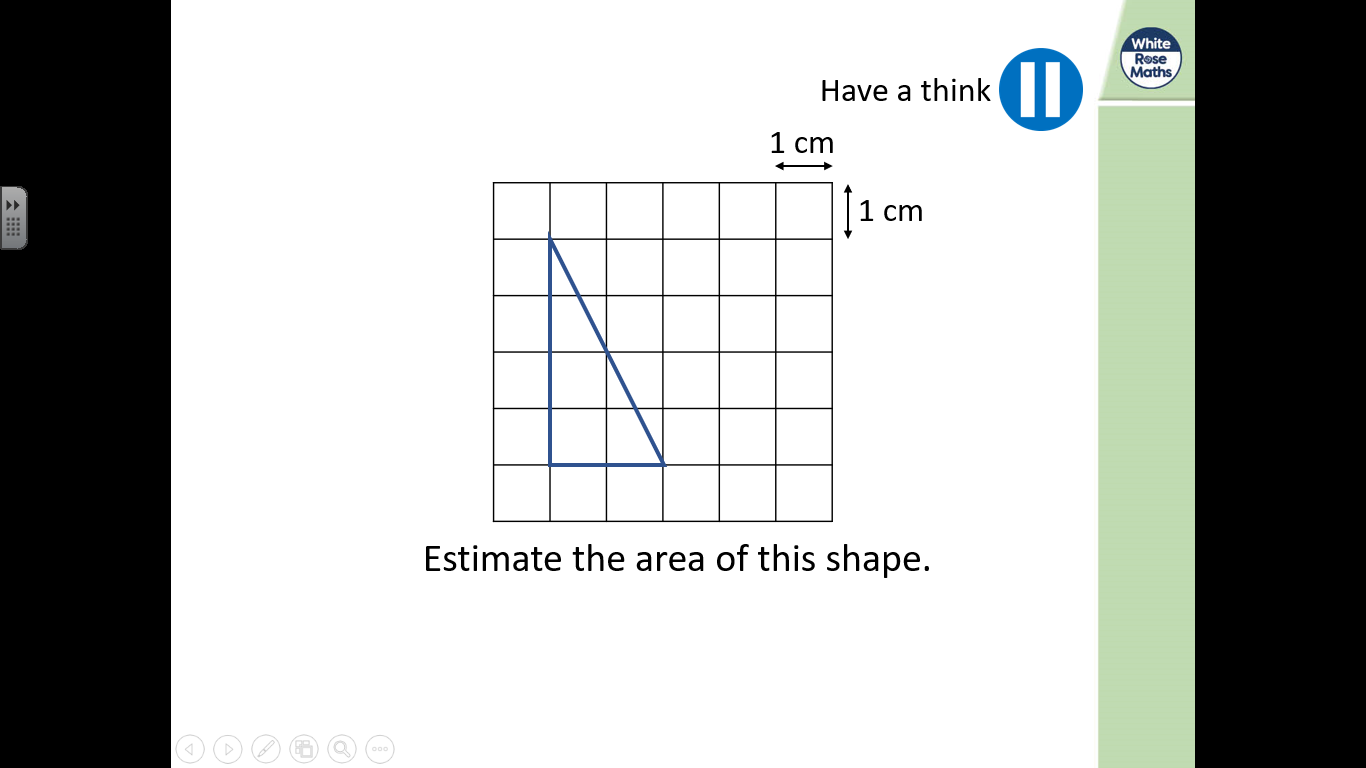 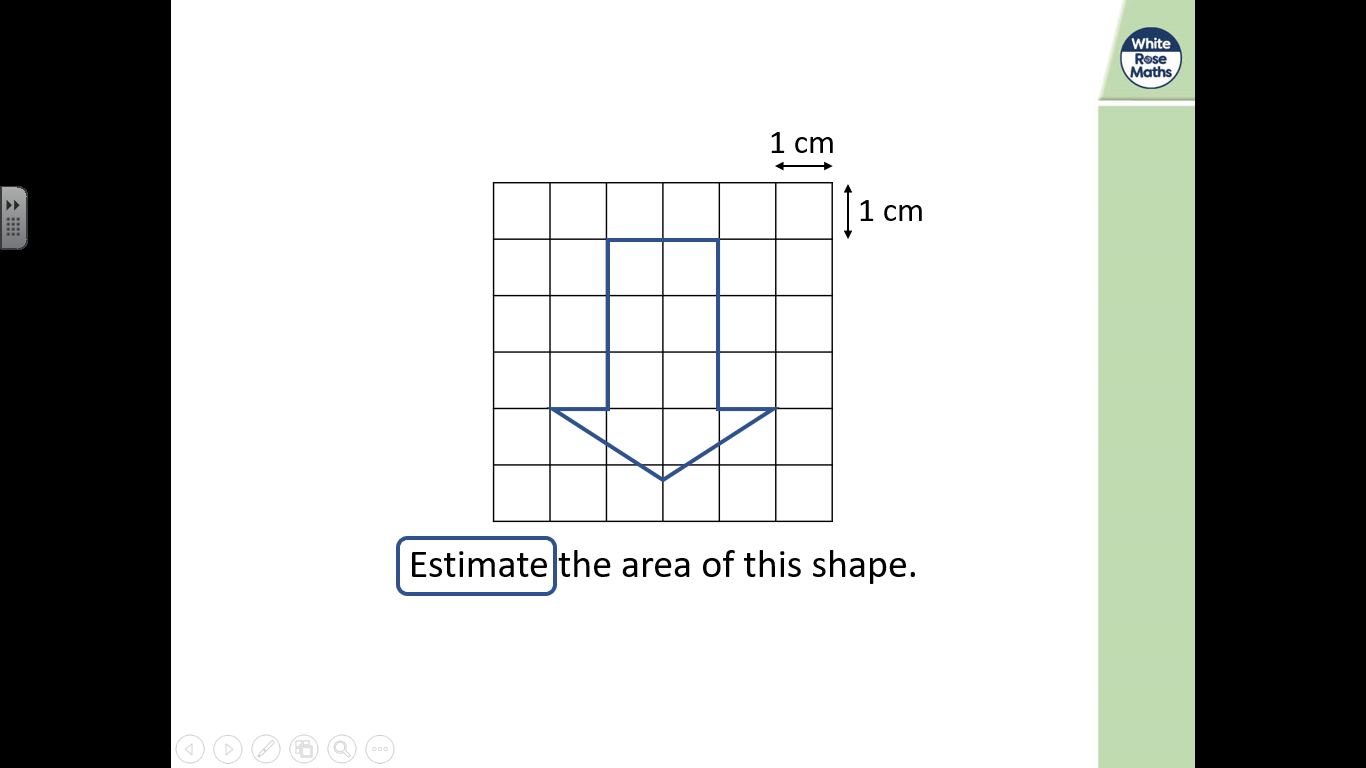 3.							4.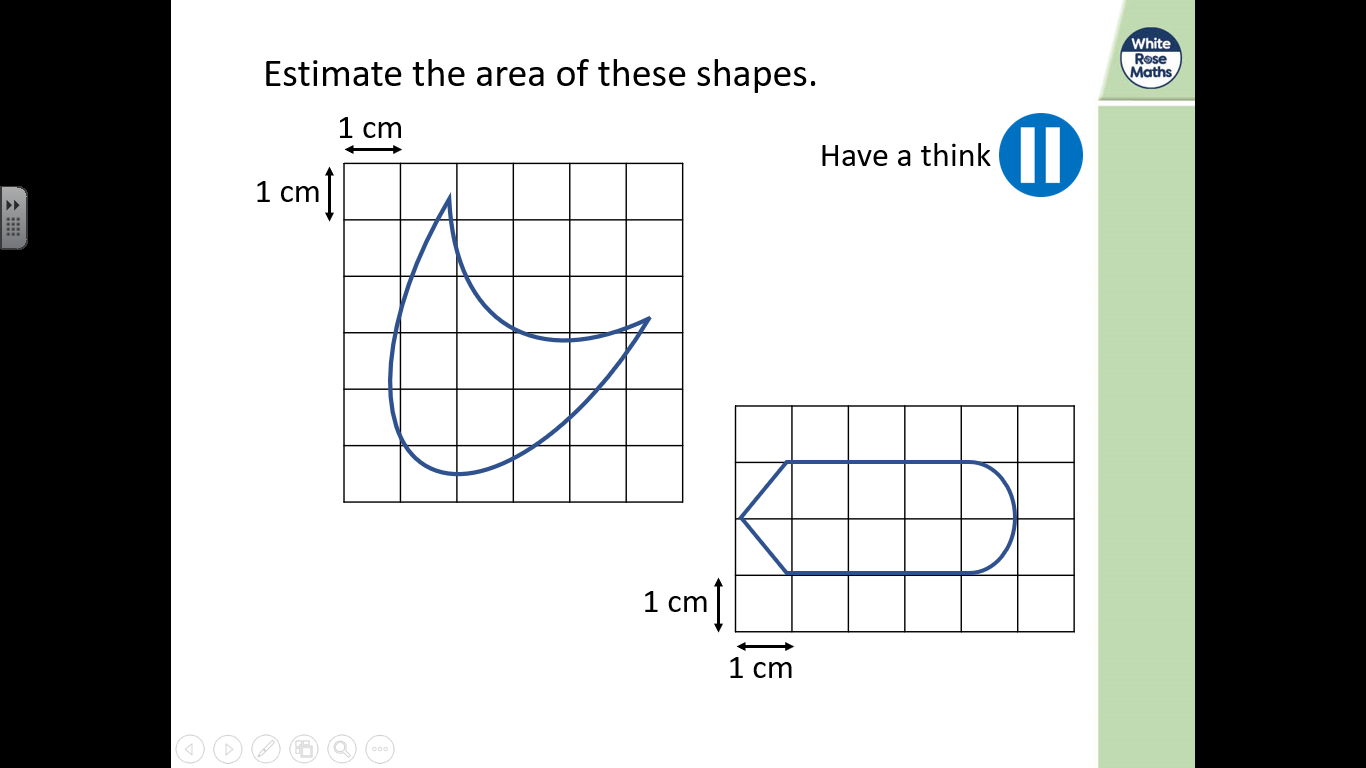 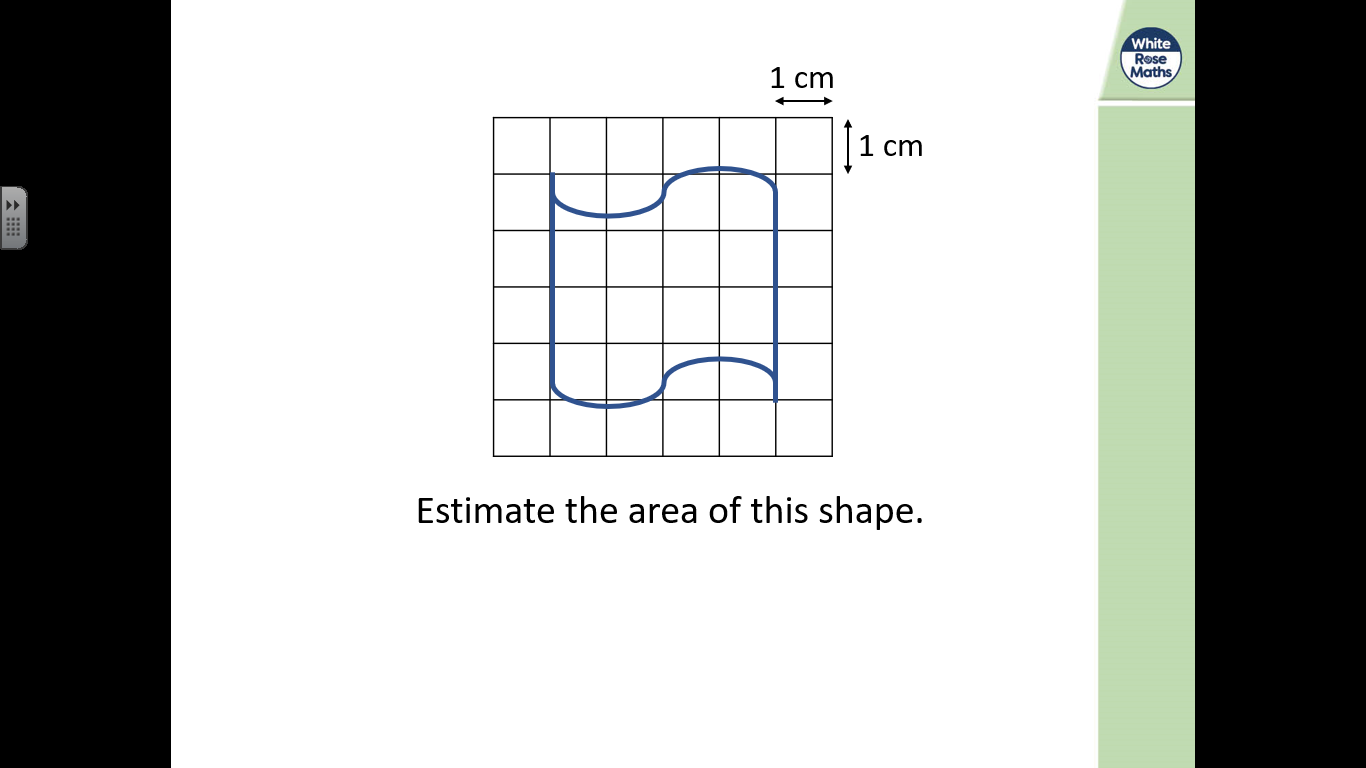 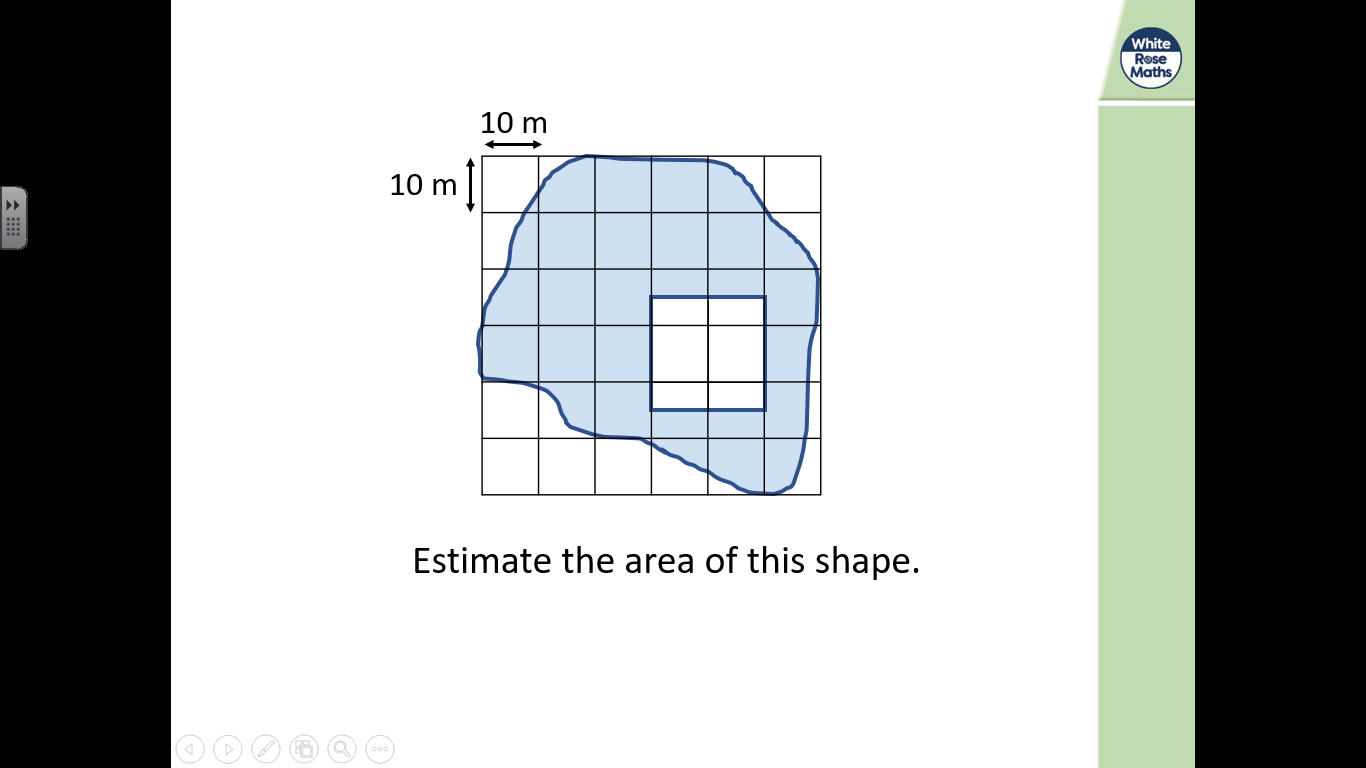 5.							6. 